International Conference on Computer Security in the Nuclear World: Security for Safety 19 – 23 June 2023PROGRAMMEOrganized by the International Atomic Energy Agency (IAEA)IAEA Headquarters Vienna, Austria 
Conference descriptionIntroductionThe purpose of the conference is to provide a forum for presentations and discussion on nuclear security efforts to date within the area of computer security, for the review of emerging trends in computer security and areas that need to be addressed, for the consideration of possible objectives and priorities for nuclear security efforts in computer security, and for discussion on how the IAEA and other international organizations can contribute to international cooperation in this growing area.The Conference will provide a global forum for competent authorities, operators, system and security integrators and vendors, and other relevant entities engaged in computer security activities related to nuclear security or safety to exchange information and foster international cooperation in computer security as an integral element of nuclear security and safety through:Presentations and discussion on nuclear security and safety efforts to date within the area of computer security (including achievements, experience gained, and lessons learned). Review of emerging trends in computer security and areas that need to be addressed. Consideration of possible objectives and priorities for nuclear security or safety efforts in computer security, and of how current approaches may evolve to address these and meet future challenges. Consideration of how the IAEA and other international organizations can contribute to international cooperation in this important areaRegistration and AttendanceConference participants are advised to arrive at Checkpoint 1/Gate 1 of the Vienna International Center one hour before the start of the meeting on the first day in order to allow for timely registration, security check and issue of grounds passes. Alternatively, participants can also register on Sunday 18 June from 15:00 to 18:00.Grantees and Invited Speakers who have received financial support from the IAEA should please register their attendance at the Information Desk at the entrance of the M Building. The Information Desk and the Conference Secretariat in MOE67 will be staffed throughout the Conference and ready to assist at any time.Conference App The IAEA Conferences and Meetings App provides a one-stop access to information on the Conference Programme, the exhibition, and scheduled side events. The app also allows users to put together their own personalized schedule of events. Via this app participants will also be able to follow the livestreaming of the conference, view the abstract associated with each presentation, the latest conference programme, interact with other participants, and view PowerPoint presentations released after the event. Participants will receive an email inviting them to register for the app approximately one week before the conference.Conference Website & NUSEC Portal In addition to the Conference App, schedule, registration procedures and more general information will be available on the Conference Website at https://www.iaea.org/events/cybercon23.  Conference OverviewConference will successively propose plenary sessions and parallel technical sessions. Plenary sessions will include on stage demonstrations related to computer security risks and mitigations. A so called “cyber-village” will also be opened during breaks and technical session to allow hands-on demonstrations.All sessions are related to the main themes of the conference: Theme 1: State-Level Strategy and Regulatory ApproachesTheme 2: Computer Security Programme ImplementationTheme 3: Computer Security in Supply Chain ManagementTheme 4: Practical implementation of Computer Security Assurance ActivitiesTheme 5: Sustainability of Computer SecurityTheme 6: Human Resources Contribution to Computer SecurityTheme 7: International Cooperation in Computer Security for A Nuclear Security RegimeTheme 8: Computer Security of Emerging Digital Technologies for Nuclear ActivitiesMonday will start with plenary opening and panel sessions involving national and international leaders and expert discussion. Monday afternoon and each half day from Tuesday to Thursday will commence with a plenary panel session followed by parallel technical sessions. Friday will conclude with the Presidents’ Report after plenary sessions related to emerging technologies.The panel sessions will take place in Board Room B/M1, and the parallel technical sessions will take place in Board Room B/M1, Board Room A and Conference Room M2.A reception is organized on Monday evening.Poster PresentationsPoster presentations will be held in the Poster Area in front of Board Room A (2nd Floor, M Building) on Tuesday, Wednesday and Thursday during the coffee/tea breaks. Poster presenters are kindly requested to affix their poster on the assigned poster board latest by Tuesday 09.00 am and to be at their poster during the poster session assigned to them (this information is available in this programme). Posters will remain on display for the entire week of the Conference, and should be removed by 14:00 pm on Friday.Poster can also be provided as Interactive Content Presentations (ICPs)All ICP presenters are kindly requested to attend the ICP briefing to receive final logistical instructions. These briefings will occur at 08:30 every day at the ICP Station on the assigned day of their presentation (M Building, Ground Floor, Press room).Further, ICP presenters are suggested to make use of the preview centre on the ground floor (M0E61) for a final check of their presentations, and to familiarize themselves with the touch-screen displays at least one day in advance of their respective presentations. Cyber-VillageA cyber-Village will host hands-on computer security demonstrations with expert discussion on computer security protections to instill IAEA computer security principles and recommendations in Room M4 & M6 on Tuesday, Wednesday and Thursday upon schedule. Participants will be able to attend demonstrates on an Asherah Nuclear Power Plant, Gula Hospital, and MORC detection equipment to understand the cyber implications and mitigation techniques to defend against cyber-attacks.Participants will also be able to sign expressions of interest for a new computer security regulation drafting school that will initiate in 2024 and a new virtual training environment deployment for member states. These two activities will be showcased in the Cyber-Village.DiscussionsAll sessions are being recorded. Anyone who wishes to take the floor, e.g. during discussions, should, after having been recognized by the Chairperson, use one of the microphones available in the meeting room and begin their question or comment by stating their name, country or organization and be as concise as possible.The MediaThe opening session is open to the press. All other sessions will be limited to Conference participants.Scenario-Based Policy DiscussionScenario-Based Policy Discussion can be held during demonstrations, at least Monday morning. This will be an interactive activity where audience members can use their personal electronic devices, such as a mobile phone, tablet or laptop, to provide input into questions raised regarding themes and topics relevant to the Conference. Scenario-Based Policy Discussion will take place in Board Room B/M1.Side EventsA number of side events are scheduled throughout the Conference Programme, organized by interested Member States and Organizations and the IAEA, and relate to a number of topics relevant to Computer Security in the Nuclear World. Side events are open to all Conference participants. A full schedule of side events can be found at the end of this Programme.Exhibition Exhibitors will provide an overview of their capability to mitigate or support mitigation of cyber-risks. Please take the time to visit and talk with the exhibition booths.Coffee BreaksCoffee and tea will be available during the morning and afternoon breaks courtesy of voluntary contributions. The coffee breaks will be held on the ground floor and first floor of the M Building. Please take the time to visit and talk with the contributors.Internet AccessPublic access Wi-Fi is available throughout the IAEA buildings. Select access point WLAN-GUEST and the connection will be automatic, no password is needed.Bank and Post OfficeBanking Services and a post office are located on the first floor of the C building.Conference Presidency:Co-Presidents: 	Ms Na Young Lee	TBC 	IAEA Secretariat:Scientific Secretaries: 	Mr Trent Nelson	Mr Christophe PilleuxScientific and 	Ms Charlotte Grace GherardiniAdministrative Support:Conference Coordinator:	Mr Sanjai Padmanabhan	Conference Venue:	International Atomic Energy Agency	Vienna International Centre (VIC)	Building M	Wagramer Strasse 5	A-1400 Vienna, Austria	Tel.: (+43 1) 2600 21330Working Language:	EnglishResolutions:	No resolutions may be submitted for consideration on any subject; no votes will be taken.Programme Committee: Chairperson:Cantemir Ciareu	Romania	Chair PCM 1, 3 & 4Charlotte East	Australia	co-chair PCM 1Heliton Briglia	Brazil	co-chair PCM 2Nadia Nawwar	Egypt	co-chair PCM 2, 3 & 4	Members		Lucas Nogueron	ArgentinaNick Howarth	AustraliaPaul Smith	AustriaDavid Allison	AustriaLeonardo De Andrade	BrazilJefferson Pinto	BrazilMacdonald Marienna	CanadaLI Jianghai	ChinaLI Ruonan	ChinaLIU Xiaojun	ChinaLI Yong	ChinaWencai Tang	ChinaSai Wang	ChinaMing Yao	ChinaBairui Zhang	ChinaBo Zong	ChinaHitham Shaheen	EgyptMohamed Ahmed	EgyptMahmoud Sabry	EgyptSoliman Ahmed Galal	EgyptTony Huhtakangas	FinlandFrédéric Boën	FranceOlivier Fichot	FranceLaurent Moutenot	FranceWolfram Rother	GermanyJoseph Gigi	IndiaMakarand Kulkarni	IndiaJinadass Rajan	IndiaIntan Savitri	IndonesiaDhanu Dwiadhika	IndonesiaDjoko Hari Nugroho	IndonesiaLilis Susanti Setianingsih	IndonesiaJeong Ho Lee	KoreaHyunjoo Lee	KoreaMohamed Belabar	MoroccoMamane Bawa	NigerEthel Ofoegbu	NigeriaOluwafemi Adegbulugbe	NigeriaDumitru Musat	RomaniaAndrey Gubanok	RussiaGleb Lebedev	RussiaEkaterina Rudina	RussiaAlexander Bulychev	RussiaPavel Tsvetov	RussiaSamo Tomažič	SloveniaMatthew Lloyd Davies	UKYvonne Bannister	UKRakesh Burgul	UKMike Saint-John Green	UKSarah Ayers	USANancy Fragoyannis	USAJames Beardsley	USAGregory White	USAAnne Mac Quaid	USARobert Anderson	USASarah Minot Asrar	USABrian Yip	USANota: underline = participation to all meetings	IAEA Mobile Conference Application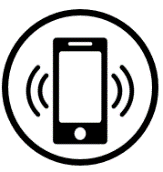 Participants are encouraged to download the “IAEA Conference and Meetings” App available on Google Play and the iTunes Store. The functions and features of the App for smartphones and tablets will be used for various purposes during the event:If you have questions or require assistance on the App, please contact the Registration Desk.TIMETABLESunday, 19 June 2023Monday, 19 June 2023Tuesday, 20 June 2023Wednesday, 21 June 2023Thursday, 22 June 2023Friday, 23 June 2023DETAILED PROGRAMMESUNDAY, 18 June 2023MONDAY, 19 June 2023, PS 1.1MONDAY, 19 June 2023, PS 1.3MONDAY, 19 June 2023, PS 1.4MONDAY, 19 June 2023, TS 1.1aMONDAY, 19 June 2023, TS 1.1bMONDAY, 19 June 2023, TS 1.1cMONDAY, 19 June 2023, TS 1.1dMONDAY, 19 June 2023, PS 1.5TUESDAY, 20 June 2023, PS 2.1TUESDAY, 20 June 2023, PS 2.2TUESDAY, 20 June 2023, CV 2.1TUESDAY, 20 June 2023, Po 2.1TUESDAY, 20 June 2023, TS 2.1aTUESDAY, 20 June 2023, TS 2.1bTUESDAY, 20 June 2023, TS 2.1cTUESDAY, 20 June 2023, TS 2.1dTUESDAY, 20 June 2023, PS 2.3Panel on Computer Security in Supply Chain ManagementTUESDAY, 20 June 2023, PS 2.4TUESDAY, 20 June 2023, CV 2.2TUESDAY, 20 June 2023, Po 2.2TUESDAY, 20 June 2023, TS 2.2aTUESDAY, 20 June 2023, TS 2.2bTUESDAY, 20 June 2023, TS 2.2cTUESDAY, 20 June 2023, TS 2.2dWEDNESDAY, 21 June 2023, PS 3.1WEDNESDAY, 21 June 2023, PS 3.2WEDNESDAY, 21 June 2023, CV 3.1WEDNESDAY, 21 June 2023, Po 3.1WEDNESDAY, 21 June 2023, TS 3.1aWEDNESDAY, 21 June 2023, TS 3.1bWEDNESDAY, 21 June 2023, TS 3.1cWEDNESDAY, 21 June 2023, TS 3.1dWEDNESDAY, 21 June 2023, PS 3.3WEDNESDAY, 21 June 2023, PS 3.4WEDNESDAY, 21 June 2023, CV 3.2WEDNESDAY, 21 June 2023, Po 3.2WEDNESDAY, 21 June 2023, TS 3.2aWEDNESDAY, 21 June 2023, TS 3.2bWEDNESDAY, 21 June 2023, TS 3.2cWEDNESDAY, 21 June 2023, TS 3.2dTHURSDAY, 22 June 2023, PS 4.1 THURSDAY, 22 June 2023, PS 4.2THURSDAY, 22June 2023, CV 4.1THURSDAY, 22 June 2023, Po 4.1THURSDAY, 22 June 2023, TS 4.1aTHURSDAY, 22 June 2023, TS 4.1bTHURSDAY, 22 June 2023, TS 4.1cTHURSDAY, 22 June 2023, TS 4.1dTHURSDAY, 22 June 2023, PS 4.3Keynote session on International Cooperation in Computer Security for a Nuclear Security RegimeTHURSDAY, 22 June 2023, PS 4.4THURSDAY, 22 June 2023, CV 4.2THURSDAY, 22 June 2023, Po 4.2THURSDAY, 22 June 2023, TS 4.2aTHURSDAY, 22 June 2023, TS 4.2bTHURSDAY, 22 June 2023, TS 4.2cTHURSDAY, 22 June 2023, TS 4.2dFRIDAY, 23 June 2023, PS 5.1FRIDAY, 23 June 2023, PS 5.2FRIDAY, 23 June 2023, PS 5.3SCHEDULE OF SIDE EVENTSTuesday, 20 June 2023OTHER SIDE EVENTSIAEA PUBLICATIONS RELATED TO THE SUBJECT OF THE EVENTIAEA Nuclear Security Series No. 20 (2013) Nuclear Security Fundamentals Objective and Essential Elements of a State's Nuclear Security RegimeIAEA Nuclear Security Series No. 14 (2011) Nuclear Security Recommendations on Radioactive Material and Associated FacilitiesIAEA Nuclear Security Series No.15 (2011) Nuclear Security Recommendations on Nuclear and Other Radioactive Material out of Regulatory ControlNSS23-G, NSS33-T, NSS 42-G, SSG-39, TDL 005, 006, 011, PARTICIPATION IN IAEA SCIENTIFIC CONFERENCESGovernments of Member States and those organizations whose activities are relevant to the Conference subject matter are invited to designate participants. In addition, the IAEA itself may invite a limited number of scientists as invited speakers. Only participants designated or invited in this way are entitled to present papers and take part in the discussions.Scientists interested in participating in any of the IAEA Conferences should request information from the Government authorities of their own countries, in most cases the Ministry of Foreign Affairs or national atomic energy authority.PUBLICATIONSProceedingsThe proceedings of the Conference containing all presentations and posters delivered at the Conference, as well as the findings and recommendations, will be published by the IAEA as soon as possible after the Conference.OrdersNo registration fee is charged to participants, but they are encouraged to order for themselves or on behalf of their supporting organization at least one copy of the proceedings. These can be obtained at a special price representing half the estimated sales price provided that they are ordered and paid for during the Conference at the Conference Desk.Other IAEA PublicationsAll IAEA publications may be ordered directly from the Sales and Promotion Unit, International Atomic Energy Agency, P.O. Box 100, A-1400 Vienna, Austria.Fax :       (+43 1) 2600-29302
Email :    sales.publications@iaea.org
Internet : http://www.iaea.org/booksFORTHCOMING SCIENTIFIC CONFERENCES SCHEDULED BY THE IAEA2023-------------------------------------------------For information on forthcoming scientific meetings, please consult the IAEA web site: http://www.iaea.org/eventsAndroidiPhone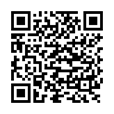 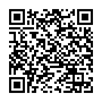 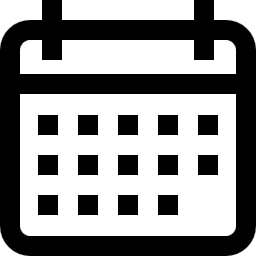 View an up-to-date Programme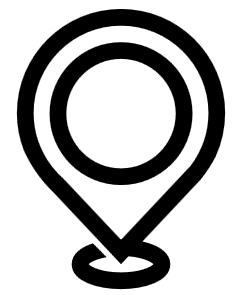 Check floor map of the sessions and exhibitors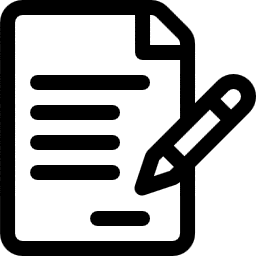 Read abstracts and full-papers of speakers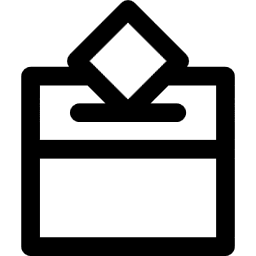 Participate in voting during sessions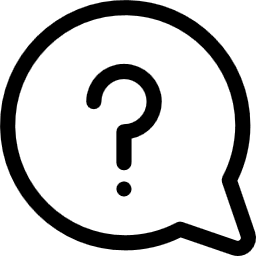 Raise questions to speakers during session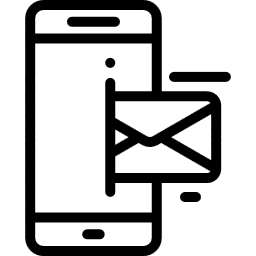 Send message to other participants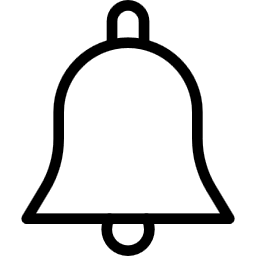 Receive announcements via push-notification TimeSession Title / ActivityVenue15:00–18:00Registration and Distribution of Conference MaterialsGate 1TimeSession No.Session Title / ActivityVenue08:00-ongoingRegistration and Distribution of Conference MaterialsGate 110:00-11:00PS 1.1Opening SessionBoard Room B (BR-B)/M1 11:00-11:30Coffee Break11:30-13:00PS 1.3Demonstration from IAEA:The State of Anshar Computer Security Protections BR-B/M113:00-14:00Lunch Break14:00-15:00PS 1.4Plenary session on theme 1State-Level Strategy and Regulatory ApproachesBR-B/M115:00-15:30Coffee Break15:30-17:00TS 1.1aTechnical session on theme 1State-Level Strategy and Regulatory ApproachesTBD15:30-17:00TS 1.1bTechnical session on theme 2Computer Security Programme ImplementationTBD15:30-17:00TS 1.1cTechnical session on theme 6Human Resources Contribution to Computer SecurityTBD15:30-17:00TS 1.1dTechnical session on theme 8Computer Security of Emerging Digital Technologies for Nuclear ActivitiesTBD17:00-17:30Coffee Break17:30-18:15PS 1.5Demonstration from INDIA:Air Gap Attacks – How They Happen and How to Detect ThemBR-B/M118:30-19:30IAEA Welcome ReceptionM-Building – Ground FloorTimeSession No.Session Title / ActivityVenue09:00-09:45PS 2.1Plenary session on theme 2Computer Security Programme ImplementationBR-B/M109:45-10:30PS 2.2Demonstration from Rep. of KOREA:Safety-Security InterfaceBR-B/M110:30-11:00Coffee Break10:30-12:30CV 2.1Cyber VillageM4 & M610:30-11:00Po 2.1Poster Session 1Front of BRA11:00-12:30TS 2.1aTechnical session on theme 1State-Level Strategy and Regulatory ApproachesTBD11:00-12:30TS 2.1bTechnical session on theme 2Computer Security Programme ImplementationTBD11:00-12:30TS 2.1cTechnical session on theme 4Practical Implementation of Computer Security Assurance ActivitiesTBD11:00-12:30TS 2.1dTechnical session on theme 8Computer Security of Emerging Digital Technologies for Nuclear ActivitiesTBD12:30-14:00Lunch Break12:45-13:30SE 2.1Side Event from…TitleBR-B/M114:00-14:45PS 2.3Plenary session on theme 3Computer Security in Supply Chain Management BR-B/M114:45-15:30PS 2.4Demonstration from FRANCE:Cyber by Design Approach for upgrading I&C in an NPPBR-B/M115:30-16:00Coffee Break15:30-17:30CV 2.2Cyber VillageM4 & M615:30-16:00Po 2.2Poster Session 2Front of BR-A16:00-17:30TS2.1aTechnical session on theme 1State-Level Strategy and Regulatory ApproachesTBD16:00-17:30TS2.1bTechnical session on theme 2Computer Security Programme ImplementationTBD16:00-17:30TS2.2cTechnical session on theme 3Computer Security in Supply Chain ManagementTBD16:00-17:30TS2.2dTechnical session on theme 5Sustainability of Computer SecurityTBD17:45-18:45SE 2.2Side Event from…TitleBR-B/M1TimeSession No.Session Title / ActivityVenue09:00-09:45PS 3.1Plenary session on theme 4Practical Implementation of Computer Security Assurance ActivitiesBR-B/M109:45-10:30PS 3.2Demonstration from UK:Assuring the Computer Security Through Development CycleBR-B/M110:30-11:00Coffee Break10:30-12:30CV 3.1Cyber VillageM4 & M610:30-11:00Po 3.1Poster Session 3Front of BRA11:00-12:30TS3.1aTechnical session on theme 1State-Level Strategy and Regulatory ApproachesTBD11:00-12:30TS3.1bTechnical session on theme 2Computer Security Programme ImplementationTBD11:00-12:30TS3.1cTechnical session on theme 3Computer Security in Supply Chain ManagementTBD11:00-12:30TS2.1dTechnical session on theme 4Practical Implementation of Computer Security Assurance ActivitiesTBD12:30-14:00Lunch Break12:45-13:30SE 3.1Side Event from…TitleBR-B/M114:00-14:45PS 3.3Plenary session on theme 5Sustainability of Computer SecurityBR-B/M114:45-15:30PS 3.4Demonstration from AUSTRALIA:Computer Security Incident ResponseBR-B/M115:30-16:00Coffee Break15:30-17:30CV 3.2Cyber VillageM4 & M615:30-16:00Po 3.2Poster Session 4Front of BR-A16:00-17:30TS3.2aTechnical session on theme 1State-Level Strategy and Regulatory ApproachesTBD16:00-17:30TS3.2bTechnical session on theme 2Computer Security Programme ImplementationTBD16:00-17:30TS3.2cTechnical session on theme 5Sustainability of Computer SecurityTBD16:00-17:30TS3.2dTechnical session on theme 8Computer Security of Emerging Digital Technologies for Nuclear ActivitiesTBD17:45-18:45SE 3.2Side Event from…TitleBR-B/M1TimeSession No.Session Title / ActivityVenue09:00-09:45PS4.1Plenary session on theme 6Human Resources Contribution to Computer SecurityBR-B/M109:45-10:30PS 4.2Demonstration from CHINA:Insider Threat Control, Using Detection Tools to Discriminate Abnormal BehaviorsBR-B/M110:30-11:00Coffee Break10:30-12:30CV 4.1Cyber VillageM4 & M610:30-11:00Po 4.1Poster Session 5Front of BRA11:00-12:30TS4.1aTechnical session on theme 1State-Level Strategy and Regulatory ApproachesTBD11:00-12:30TS4.1bTechnical session on theme 2Computer Security Programme ImplementationTBD11:00-12:30TS4.1cTechnical session on theme 5Sustainability of Computer SecurityTBD11:00-12:30TS4.1dTechnical session on theme 6Human Resources Contribution to Computer SecurityTBD12:30-14:00Lunch Break12:45-13:30SE 4.1Side Event from…TitleBR-B/M114:00-14:45PS 4.3Plenary session on theme 7International Cooperation in Computer Security for a Nuclear Security RegimeBR-B/M114:45-15:30PS 4.4Demonstration from the USA:The Gula Regional Hospital AttackBR-B/M115:30-16:00Coffee Break15:30-17:30CV 4.2Cyber VillageM4 & M615:30-16:00Po 4.2Poster Session 6Front of BR-A16:00-17:30TS4.2aTechnical session on theme 1State-Level Strategy and Regulatory ApproachesTBD16:00-17:30TS4.2bTechnical session on theme 4Practical Implementation of Computer Security Assurance ActivitiesTBD16:00-17:30TS4.2cTechnical session on theme 7International Cooperation in Computer Security for A Nuclear Security RegimeTBD16:00-17:30TS4.2dTechnical session on theme 8Computer Security of Emerging Digital Technologies for Nuclear ActivitiesTBD17:45-18:45SE 4.2Side Event from…TitleBR-B/M1TimeSession No.Session Title / ActivityVenue09:00-10:30PS 5.1Plenary session on theme 8Computer Security of Emerging Digital Technologies for Nuclear ActivitiesBR-B/M110:30-11:00Coffee Break11:00-12:30PS 5.2Plenary session on theme 8Computer Security of Emerging Digital Technologies for Nuclear ActivitiesBR-B/M112:30-13:00Closing SessionBR-B/M1TimeSession No.Session Title / ActivityVenue15:00–18:30Registration and Distribution of Conference MaterialsGate 110:00–11:00OPENING SESSIONBR-B/M1ChairScott Purvis, Information Management Section Head, IAEAScott Purvis, Information Management Section Head, IAEATechnical OfficerTrent Nelson, Information Security Officer, IAEATrent Nelson, Information Security Officer, IAEARapporteurTBDTBDName and Title AffiliationTitleRafael Mariano GrossiDirector GeneralIAEAOpening Statement Na Young LeeCo-presidentKorea Institute of Nuclear non-proliferation and Control (KINAC)Opening RemarksTBC co-presidentOpening RemarksElena BuglovaDirectorIAEA/NSNSOpening RemarksRobert LeeChief Executive Officer and Founder, DragosUSACurrent Computer Security and Critical Infrastructure11:30–13:00DEMONSTRATION SESSIONBR-B/M1ChairScott Purvis, Information Management Section Head, IAEAScott Purvis, Information Management Section Head, IAEATechnical OfficerChristophe Pilleux, Information Security Officer, IAEAChristophe Pilleux, Information Security Officer, IAEARapporteurTBDTBDInvited Speaker, TitleCountry/ OrganisationTitle Donald DudenhoefferIAEAThe State of Anshar Computer Security ProtectionCorey HindersteinUSAInteractive discussionGorazd Božič SloveniaInteractive discussion14:00–15:00PLENARY SESSION – TH1BR-B/M1State-Level Strategy and Regulatory ApproachesState-Level Strategy and Regulatory ApproachesChairPaul Shanes, Superintending Inspector, Head for Cyber & Personnel Security, ONRPaul Shanes, Superintending Inspector, Head for Cyber & Personnel Security, ONRTechnical OfficerTrent Nelson, Information Security Officer, IAEATrent Nelson, Information Security Officer, IAEARapporteurTBDTBDInvited Speaker, TitleCountryTitle Samo TomažičSlovenia090 - Key Computer Security Regulation ElementsMaya PillaiUK176 - Developing and Implementing Cross-Sector Cyber StrategyN. DelaunayIAEAXxx - IAEA Regulatory ApproachesJ. SladekCanadaCSNS Regulatory approaches and incorporation of computer security15:30–17:00TECHNICAL SESSION – TH1TBDState-Level Strategy and Regulatory ApproachesState-Level Strategy and Regulatory ApproachesChairJohn Sladek, CNSC, CanadaJohn Sladek, CNSC, CanadaTechnical OfficerTrent Nelson, Information Security Officer, IAEATrent Nelson, Information Security Officer, IAEARapporteurAnya Kim (NRC)Anya Kim (NRC)Invited Speaker, TitleCountryTitle B.YipUSA033 - Primary Contributing Causes of Cybersecurity Inspection Findings at U.S. Nuclear Power PlantsW.CainUK194 - Transitioning to an outcome focused regulatory regime for civil nuclear securityJ. DejozSwitzerland197 - Swiss Computer Security Regulatory Approach: Different Roles, Common Objectives15:30–17:00TECHNICAL SESSION – TH2TBDComputer Security Programme ImplementationComputer Security Programme ImplementationChairMarienna Macdonald, CNL, CanadaMarienna Macdonald, CNL, CanadaTechnical OfficerMitchell Hewes, Information Security Officer, IAEAMitchell Hewes, Information Security Officer, IAEARapporteurRobert Anderson, INL, USARobert Anderson, INL, USAInvited Speaker, TitleCountryTitle Innocent OchemeNigeria005 - Review and Strengthening Cybersecurity of Sensitive Digital Assets (SDAs) in a Radioactive FacilityR.RanaivosonMadagascar151 - Computer Security and Nuclear Security in MadagascarJacob BenjaminUSA050 - Establishing an OT SOC for NuclearChristophe MartinFrance092 - Cybersecurity with its specificities as an integrated approach within the nuclear security and nuclear safety management in EDF nuclear generation division15:30–17:00TECHNICAL SESSION – TH6TBDHuman Resources Contribution to Computer SecurityHuman Resources Contribution to Computer SecurityChairMakarand Kulkarni, AERB, IndiaMakarand Kulkarni, AERB, IndiaTechnical OfficerChristophe Pilleux, Information Security Officer, IAEAChristophe Pilleux, Information Security Officer, IAEARapporteurTBDTBDInvited Speaker, TitleCountryTitle S. IgeNigeria023 - Curbing Cyber Threats with Dynamic Human Resource Management PoliciesV. DerouetFrance101 - French Nuclear Security Centre of Excellence for Nuclear Operators/French CoE: A Tool for Enhancing OT/I&C Computer Security.Irvan Dwi JuniantoIndonesia059 - Optimizing Cyber Security Knowledge Management to Face Challenges at Nuclear Security in IndonesiaM. RowlandUSA162 - International Efforts on Cybersecurity Nuclear Capacity Building within a 3-Model Framework15:30–17:00TECHNICAL SESSION – TH8TBDComputer Security of Emerging Digital Technologies for Nuclear ActivitiesComputer Security of Emerging Digital Technologies for Nuclear ActivitiesChairJianghai Li, Tsinghua University, ChinaJianghai Li, Tsinghua University, ChinaTechnical OfficerRodney Busquim, Information Security Officer, IAEARodney Busquim, Information Security Officer, IAEARapporteurAnne McQuaid, DOE-INS, USAAnne McQuaid, DOE-INS, USAInvited Speaker, TitleCountryTitle Anya KimUSA038 - A Zero Trust Framework for Nuclear FacilitiesMohamadreza MahmoodvandIran043 - Assessing Cybersecurity Mesh Architecture for Using at Nuclear FacilitiesChristopher LambUSA076 - Information Protection in Nuclear Systems17:30–18:15DEMONSTRATION SESSIONBR-B/M1ChairOfficial support from India: Makarand Kulkarni?Official support from India: Makarand Kulkarni?Technical OfficerChristophe Pilleux, Information Security Officer, IAEAChristophe Pilleux, Information Security Officer, IAEARapporteurTBDTBDInvited Speaker, TitleCountryTitle Ajay Kumar, Josef GigiIndiaAir Gap Attacks – How They Happen and How to Detect Them?09:00–09:45PLENARY SESSION – TH2BR-B/M1Computer Security Programme ImplementationComputer Security Programme ImplementationChairMohamed Ibrahim Al Hammadi,Mohamed Ibrahim Al Hammadi,Technical OfficerMitchell Hewes, Information Security Officer, IAEAMitchell Hewes, Information Security Officer, IAEARapporteurTBDTBDInvited Speaker, TitleCountryTitle Mohamed Ibrahim Al Hammadi,CEO ENEC, UAERamzi Jammal - Executive Vice President and Chief Regulatory Operations Office09:45–10:30DEMONSTRATION SESSIONBR-B/M1ChairOfficial support from RoK: Na Young Lee?Official support from RoK: Na Young Lee?Technical OfficerChristophe Pilleux, Information Security Officer, IAEAChristophe Pilleux, Information Security Officer, IAEARapporteurTBDTBDInvited Speaker, TitleCountryTitle Jeong-Ho LeeRep. of KoreaSafety Security Interface10:30–12:30CYBER VILLAGE SESSIONM4 & M6Technical OfficerTrent Nelson, Information Security Officer, IAEATrent Nelson, Information Security Officer, IAEATimePaper 
No.NameDesignating Member State/OrganizationTitle of Paper11:00–11:10xxx10:30–11:00POSTER SESSIONFront of BRATechnical OfficerChristophe Pilleux, Information Security Officer, IAEAChristophe Pilleux, Information Security Officer, IAEAPoster StationPaper 
No.NameDesignating Member State/OrganizationTitle of Paper010Luis Morel CepedaDominican RepublicSustainable Implementation of Cybersecurity in The Regulatory Framework of The Dominican Republic051Magy KandilEgyptInterface Between Safety and Security at Cyber Security in NPP I&C System067Mohammed Abdullah Abdulrahman AhmedSudanThe Burden of Nuclear Information Security in Sudan: Weaknesses and Strengths088Dwi RahayuIndonesiaAnalysis Of Computer Security Regulations Readiness at Nuclear Installation Towards the First NPP in Indonesia116Salih BicakciTürkiyeBetween Compliance and Operability: Building Holistic Trust Management for Nuclear Power Plants11:00–12:30TECHNICAL SESSION – TH1TBDState-Level Strategy and Regulatory ApproachesState-Level Strategy and Regulatory ApproachesChairLilis Susanti Setianingsih, BAPETEN, IndonesiaLilis Susanti Setianingsih, BAPETEN, IndonesiaTechnical OfficerJim Beardsley, xxx, IAEAJim Beardsley, xxx, IAEARapporteurTBDTBDInvited Speaker, TitleCountryTitle John SladekCanada095 - Canadian National Standard and its Use in Supporting Regulatory ActivitiesBlessing KaeruzaZimbabwe126 - Computer Security in Zimbabwe’s Nuclear Security Regime.Mulyadi MulyadiIndonesia006 - Design Of Computer Security Incident Handling Procedures in Nuclear Installations in IndonesiaHyunjoo LeeROK150 - Nuclear Regulatory System in Korea11:00–12:30TECHNICAL SESSION – TH2TBDComputer Security Programme ImplementationComputer Security Programme ImplementationChairGreg White, DoE, USAGreg White, DoE, USATechnical OfficerJorge Luis Hernandez (NSNI)Jorge Luis Hernandez (NSNI)RapporteurTBD MTITTBD MTITInvited Speaker, TitleCountryTitle Lisa CampbellUSA139 - PowerPoint Isn’t Working: Changing How We Teach Computer Security to Increase Retention and Awareness in Hybrid Learning EnvironmentsFaisal Al BousiUAE171 - Operator Experience in Implementing Cyber Security in a New Build NPPJianghai LiChina174 - A Cyber-Physical Integrated Approach to Discriminate Insider Threat from Common Abnormal Behaviors: A Case Study Of I&C Systems11:00–12:30TECHNICAL SESSION – TH4TBDPractical Implementation of Computer Security Assurance ActivitiesPractical Implementation of Computer Security Assurance ActivitiesChairMatthew Lloyd Davies, Pluralsight, UKMatthew Lloyd Davies, Pluralsight, UKTechnical OfficerRobert LarsonRobert LarsonRapporteurSamuel Clements, DOE-INS, USASamuel Clements, DOE-INS, USAInvited Speaker, TitleCountryTitle Christophe MARTINFrance103 - Computer Security Assessment in EDF Nuclear Generation: An Onion Layers StructureShadya Maldonado RosadoUSA158 - Emerging Technologies for Enhanced Cyber Detection and ResponseW. CainUK107 - Intelligence-led, Cyber Kill Chain-Designed Assurance - “A Risk-Informed Approach to Assurance Testing”.Faisal M Al BousiUAE168 - C2M2 Assessment for Nuclear Facilities11:00–12:30TECHNICAL SESSION – TH8TBDComputer Security of Emerging Digital Technologies for Nuclear ActivitiesComputer Security of Emerging Digital Technologies for Nuclear ActivitiesChairLucas Nogueron, CNEA, ArgentinaLucas Nogueron, CNEA, ArgentinaTechnical OfficerAssel KhamzayevaAssel KhamzayevaRapporteurTBD MTITTBD MTITInvited Speaker, TitleCountryTitle Jae-Gu SongROK032 - Considerations of Cyber Security for i-SMRMichael RowlandUSA053 - Recent Progress on Simulating Physical Protection Systems for Radioactive Materials as Part of the IAEA’s Cooperative Research ProgramNicolas ChevauxFrance115 - Key Cybersecurity Principles and Aspects of The NUWARD SMR designIn-hyo LeeKorea, Rep. of119 - Proposal for NPPs Cyber Security Test-bed Concept14:00–14:45PLENARY SESSION – TH3BR-B/M1Computer Security in Supply Chain ManagementComputer Security in Supply Chain ManagementChairJean-Hughes Zorio, EDF, FranceJean-Hughes Zorio, EDF, FranceTechnical OfficerRodney Busquim, Information Security Officer, IAEARodney Busquim, Information Security Officer, IAEARapporteurTBDTBDInvited Speaker, TitleCountryTitle John SladekCanadaRegulator:Brian MossCanadaOperatorShannon EggersUSAExpertAlexander Choren WNAVendor14:45-15:30DEMONSTRATION SESSIONBR-B/M1ChairOfficial support from France: Frederic Boen?Official support from France: Frederic Boen?Technical OfficerChristophe Pilleux, Information Security Officer, IAEAChristophe Pilleux, Information Security Officer, IAEARapporteurTBDTBDInvited Speaker, TitleCountryTitle Herve BuryFranceCyber by Design Approach for upgrading I&C in an NPP15:30–17:30CYBER VILLAGE SESSIONM4 & M6Technical OfficerTrent Nelson, Information Security Officer, IAEATrent Nelson, Information Security Officer, IAEATimePaper 
No.NameDesignating Member State/OrganizationTitle of Paper11:00–11:10xxx15:30–16:00POSTER SESSIONFront of BRATechnical OfficerChristophe Pilleux, Information Security Officer, IAEAChristophe Pilleux, Information Security Officer, IAEAPoster StationPaper 
No.NameDesignating Member State/OrganizationTitle of Paper094Harris JohnsonLiberiaComputer Security in Supply Chain Management175Suzanne Desiree Kombou KekouomiCameroonCameroon's Integrated Approach to Computer Security with Regulatory Authorities003Joao Claudio Batista FielBrazilCyber Attacks Impacts on A Nuclear Security System of a Brazilian Nuclear Installation030Imron RusmanatmojoIndonesiaComputer Security Hazard Identification on The Online Nuclear Material Licensing in Indonesia055Tariq MalatimLibyaComputer Security as A Part of Nuclear Knowledge Management Process16:00-17:30TECHNICAL SESSION – TH1TBDState-Level Strategy and Regulatory ApproachesState-Level Strategy and Regulatory ApproachesChairNadia Nawwar, EAEA, EgyptNadia Nawwar, EAEA, EgyptTechnical OfficerSarah Henry BoltSarah Henry BoltRapporteurDaniel Warner, NRCDaniel Warner, NRCInvited Speaker, TitleCountryTitle Eric BennerUSA022 - Ensuring Appropriate Cybersecurity while Enabling Digital I&C AdoptionBrandon GortonUSA052 - Best Practices and Challenges in Adding Cybersecurity to Existing State Regulations on the Physical Security of Radioactive MaterialsJens Uwe BuettnerGermany054 - Implementing Cyber Security into German Security Regime for Radioactive MaterialJuraj VaclavSlovakia186 - Nuclear Installations Computer Security in Slovak Republic.16:00-17:30TECHNICAL SESSION – TH2TBDComputer Security Programme ImplementationComputer Security Programme ImplementationChairScott Hilts, CanadaScott Hilts, CanadaTechnical OfficerTufail AhmadTufail AhmadRapporteurTBD MTITTBD MTITInvited Speaker, TitleCountryTitle Claudia QuesterGermany028 - Keeping Track of The Threat LandscapeCesar RomaoBrazil046 - Implementation of a Cyber DBT in a Nuclear Security ProgramKwang-Seop SonROK145 - Study On the Cyber Threat Detection Techniques Based on Network and Process-Level Data in NPPs16:00-17:30TECHNICAL SESSION – TH3TBDComputer Security in Supply Chain ManagementComputer Security in Supply Chain ManagementChairFaisal Mousa Ibrahim Al Bousi, UAEFaisal Mousa Ibrahim Al Bousi, UAETechnical OfficerAlessia y BaenaAlessia y BaenaRapporteurTBD MTITTBD MTITInvited Speaker, TitleCountryTitle Ademola FrancisNigeria019 - The Impact of Supply Chain Attacks on CybersecurityPoe ParkROK105 - Study on applying IEC 62443 4-2 requirements on RG 5.71 with implementing NEI 13-10's graded approachLisa CampbellUSA140 - Supply Chain Risk Management in the Nuclear IndustryMarienna Mac DonaldCanada201 - Supply Chain Cyber Security Assurance Methodology16:00-17:30TECHNICAL SESSION – TH5TBDSustainability of Computer SecuritySustainability of Computer SecurityChairRosemary Butare, RwandaRosemary Butare, RwandaTechnical OfficerJordan SwarthoutJordan SwarthoutRapporteurCharlie Nickerson, DOE-INS, USACharlie Nickerson, DOE-INS, USAInvited Speaker, TitleCountryTitle Gwinyai VengeZimbabwe045 - Sustainability of Computer SecurityShannon EggersUSA191 - Cyber-Informed Engineering Guidance—Implementing CIE through the Systems Engineering LifecycleDrew ChristensenUSA192 - Computer Security Continuous Monitoring Programs and the Nuclear Industry09:00–09:45PLENARY SESSION – TH4BR-B/M1Practical implementation of Computer Security Assurance ActivitiesPractical implementation of Computer Security Assurance ActivitiesChairNa Young Lee, DG KINAC, Rep. of KoreaNa Young Lee, DG KINAC, Rep. of KoreaTechnical OfficerRodney Busquim, Information Security Officer, IAEARodney Busquim, Information Security Officer, IAEARapporteurTBDTBDInvited Speaker, TitleCountryTitle Metka Tomažič; Saša KuharSlovenia014 - The KiVA2022 International Cyber Security Exercise for Nuclear FacilitiesMichael RowlandUSA161 - Cyber-Physical Environment to Evaluate Blended Attack Exercises09:45–11:00DEMONSTRATION SESSIONBR-B/M1ChairOfficial support from UK: Paul Shane?Technical OfficerChristophe Pilleux, Information Security Officer, IAEAChristophe Pilleux, Information Security Officer, IAEARapporteurTBDTBDInvited Speaker, TitleCountryTitle Warren CainUKAssuring the Computer Security - Through Development Cycle, Including Threat Analysis, Supply Chain Techniques, Pen Testing11:00–12:30CYBER VILLAGE SESSIONM4 & M6Technical OfficerTrent Nelson, Information Security Officer, IAEATrent Nelson, Information Security Officer, IAEATimePaper 
No.NameDesignating Member State/OrganizationTitle of Paper11:00–11:10xxx11:00–11:30POSTER SESSIONFront of BRATechnical OfficerChristophe Pilleux, Information Security Officer, IAEAChristophe Pilleux, Information Security Officer, IAEAPoster StationPaper 
No.NameDesignating Member State/OrganizationTitle of Paper056Emmanuel LunguZambiaPractical Implementation of Computer Security Assurance Activities058Alfitri MelianaIndonesiaCybersecurity Education Workshop for Raising Awareness among Nuclear Energy Research Organization employees in Indonesia.060Erkin KirdanGermanyOPC UA Security for Nuclear061Gunay Abdiyeva-AliyevaAzerbaijanNetwork-Based Intrusion Detection with Machine Learning Algorithms212Alem Habtemariam BezuEthiopiaThe role of computer security for radioactive source safety: review of Ethiopia regulatory system, radioactive waste processing and storage facility system082Aliou NianeSenegalOverview Of National Strategies and Actions Related to Computer Security Regulation and Cybersecurity in Nuclear Security11:00–12:30TECHNICAL SESSION – TH1TBDState-Level Strategy and Regulatory ApproachesState-Level Strategy and Regulatory ApproachesChairGregory Bowman, NRC, USAGregory Bowman, NRC, USATechnical OfficerValerie Rouillet-ChatelusValerie Rouillet-ChatelusRapporteurJeffrey Knight, DOE-INS, USAJeffrey Knight, DOE-INS, USAInvited Speaker, TitleCountryTitle Jean-Hugues ZorioFrance111 - Graded Approach for Cybersecurity at EDF: Focus on Key Design PrinciplesPaulina GiżowskaPoland154 - The Role of Policy Experts, Lawyers and Regulators in The Nuclear Cyber World: Building Computer Security Capabilities Where You Least Expect ThemF. Al Hammadi, Al MuhairiUAE202 - Implementation of a Strong Cyber Security Program at the UAE Barakah NPP11:00–12:30TECHNICAL SESSION – TH2TBDComputer Security Programme ImplementationComputer Security Programme ImplementationChairLudovic Pietre-Cambacedes, EDF, FranceLudovic Pietre-Cambacedes, EDF, FranceTechnical OfficerAustin HammerAustin HammerRapporteurAnne McQuaid, DOE-INS, USAAnne McQuaid, DOE-INS, USAInvited Speaker, TitleCountryTitle Jacob BenjaminUSA049 - Building Incident Response Programs for NuclearGabriel GomezArgentina073 - OT Network Segmentation for a Greenfield Nuclear Fuel Facility ProjectDrew ChristensenUSA193 - Providing Guidance for Creating Zero Trust Architecture for Nuclear FacilitiesNick HowarthAustralia199 - Application of IAEA Guidance NSS 17-T (Rev. 1) at ANTSO11:00–12:30TECHNICAL SESSION – TH3TBDComputer Security in Supply Chain ManagementComputer Security in Supply Chain ManagementChairMarienna Macdonald, CNL, CanadaMarienna Macdonald, CNL, CanadaTechnical OfficerSara MrozSara MrozRapporteurTBD MTITTBD MTITInvited Speaker, TitleCountryTitle Brandon GortonUSA024 - Implementation of Supply Chain Risk Management within the Office of Radiological SecurityChristian KornGermany029 - Cybersecurity In the Supply ChainAhmed Salah Mahmoud IbrahimNuclear Power Plants Authority206 - Practical Approach to the Nuclear Cyber Supply Chain: Challenges and Lessons LearnedShannon EggersUSA190 - The ‘Crawl, Walk, Run’ Approach to Implementing Software Bill of Materials (SBOM) in Nuclear Facilities11:00–12:30TECHNICAL SESSION – TH4TBDPractical Implementation of Computer Security Assurance ActivitiesPractical Implementation of Computer Security Assurance ActivitiesChairDavid Allison, AIT, Austria David Allison, AIT, Austria Technical OfficerYun Goo KIMYun Goo KIMRapporteurClifford Glantz, DOE-INS, USAClifford Glantz, DOE-INS, USAInvited Speaker, TitleCountryTitle Tadej ŠerugaSlovenia117 - The Amazing Cyber RaceR. BusquimIAEA180 - Development of the Brazilian Cyber Guardian Exercise 4.0 Cyber Attack ScenariosNayab JavedPakistan069 - Vulnerability Severity Scoring System in IT vs. OT Environment14:00–14:45PLENARY SESSION – TH5BR-B/M1Sustainability of Computer SecuritySustainability of Computer SecurityChairNancy Fragoyannis, NRC, USANancy Fragoyannis, NRC, USATechnical OfficerMitchell Hewes, Information Security Officer, IAEAMitchell Hewes, Information Security Officer, IAEARapporteurTBDTBDInvited Speaker, TitleCountryTitle Alexander SchugGermany027 - Sustainability of Computer Security – From Incidents to IntrusionMike StJohn GreenUKHelmut LeopoldAustria14:45–15:30DEMONSTRATION SESSIONBR-B/M1ChairOfficial support from Australia: Marianne Morton?Official support from Australia: Marianne Morton?Technical OfficerChristophe Pilleux, Information Security Officer, IAEAChristophe Pilleux, Information Security Officer, IAEARapporteurTBDTBDInvited Speaker, TitleCountryTitle Nick Howarth/Ryan BeebyAustraliaComputer Security Incident Response15:30–17:30CYBER VILLAGE SESSIONM4 & M6Technical OfficerTrent Nelson, Information Security Officer, IAEATrent Nelson, Information Security Officer, IAEATimePaper 
No.NameDesignating Member State/OrganizationTitle of Paper11:00–11:10xxx15:30–16:00POSTER SESSIONFront of BRATechnical OfficerChristophe Pilleux, Information Security Officer, IAEAChristophe Pilleux, Information Security Officer, IAEAPoster StationPaper 
No.NameDesignating Member State/OrganizationTitle of Paper091Kizito MubiruUgandaModeling Lifecycle Budget Allocation for Computer Security of Nuclear Facilities098Yaziz HasanIndonesiaAssessment of Human Behavioural and Organizational Factors in Computer Security: Indonesian Nuclear Installation Approach099Jorshan ChoiUSACybersecurity Challenges for Autonomous- or Semi-Autonomous-Controlled Novel Advanced Small Modular Reactors (SMRs)120Fathi E.  Abd El-samieEgyptA Hybrid Model for Iris Template Privacy Preserving Using Cancellable Biometrics and Elliptic Curve Cryptography134Leonardo BarenghiArgentina Recommendations For the Implementation of Computer Security and Information Security Measures in Activities Related to Ionizing Radiation, Nuclear and Radioactive Materials.137Dragan PavlicevicMontenegroComputer Vision for Nuclear Safety and Security16:00–17:30TECHNICAL SESSION – TH1TBDState-Level Strategy and Regulatory ApproachesState-Level Strategy and Regulatory ApproachesChairFatima Al Muhairi, FANR, UAEFatima Al Muhairi, FANR, UAETechnical OfficerThierry PelletierThierry PelletierRapporteurRobert Anderson, INL, USARobert Anderson, INL, USAInvited Speaker, TitleCountryTitle Djoko Hari NugrohoIndonesia017 - The Development of Nuclear Computer Security Regulations in Indonesia: A Guide on The Assessment of TrustworthinessEmad Eldin KhedrEgypt034 - ENRRA Approach for Computer Security as Part of Its Nuclear Security RegimeDan WarnerUSA044 - History of Cybersecurity Under Two Regulators for Balance of Plant Digital Assets at US Nuclear PlantsJacob BenjaminUSA047 - Developing Resilient DBTs for Computer Security16:00–17:30TECHNICAL SESSION – TH2TBDComputer Security Programme ImplementationComputer Security Programme ImplementationChairOlivier Fichot, IRSN, FranceOlivier Fichot, IRSN, FranceTechnical OfficerQuillan RoseQuillan RoseRapporteurTBD MTITTBD MTITInvited Speaker, TitleCountryTitle Nelson Kodzotse AgbemavaGhana152 - Ghana Nuclear Facilities Design of Cybersecurity Incident Handling ProcedureMarcia Maria SavoineBrazil183 - Best Practices for Responding to Incidents in WSN Coupled to IOT Devices in Nuclear Research Laboratory Radioactive and Associated16:00–17:30TECHNICAL SESSION – TH5TBDSustainability of Computer SecuritySustainability of Computer SecurityChairMike Rowland, DoE, USAMike Rowland, DoE, USATechnical OfficerNigel TottieNigel TottieRapporteurAndrew Hahn, DOE-INS, USAAndrew Hahn, DOE-INS, USAInvited Speaker, TitleCountryTitle Servann PigaultFrance113 - Computer Security by Design for Critical Industrial OEM equipmentSamuel ClementsUSA146 - Safety Versus Security: What’s The Difference and Why It Matters!Marienna Mac DonaldCanada200 - Incident ResponseErich DahlheuserPreussenElektra GmbH004 - Evolution and Sustainability of IT-Security within NPPs16:00–17:30TECHNICAL SESSION – TH8TBDComputer Security of Emerging Digital Technologies for Nuclear ActivitiesComputer Security of Emerging Digital Technologies for Nuclear ActivitiesChairNick Howarth, ANSTO, AustraliaNick Howarth, ANSTO, AustraliaTechnical OfficerNelly Ngoy Kubelwa (NE)Nelly Ngoy Kubelwa (NE)RapporteurCharlie Nickerson, DOE-INS, USACharlie Nickerson, DOE-INS, USAInvited Speaker, TitleCountryTitle Subong LeeROK149 - A Case Study of Regulatory Approaches for Cyber Security in SMRsChristopher LambUSA077 - Nuclear System Remote Operations Attack SurfacesGreg WhiteUSA163 - International Efforts on Performing Effective and Secure Remote Cybersecurity Inspections09:00–09:45PLENARY SESSION – TH6BR-B/M1Human Resources Contribution to Computer SecurityHuman Resources Contribution to Computer SecurityChairValerie Derouet, EDF, FranceValerie Derouet, EDF, FranceTechnical OfficerChristophe Pilleux, Information Security Officer, IAEAChristophe Pilleux, Information Security Officer, IAEARapporteurTBDTBDInvited Speaker, TitleInvited Speaker, TitleCountryCountryTitle Ethel OfoegbuEthel OfoegbuNigeriaNigeriaxxxxxxAustraliaAustraliaxxxxxxCanadaCanadaKirstin SandsUKUK031 - A Maturing Nuclear Industry Relies on a Younger Generation: A Review of Evolving Perspectives and their Impact on Human Resourcing031 - A Maturing Nuclear Industry Relies on a Younger Generation: A Review of Evolving Perspectives and their Impact on Human Resourcing031 - A Maturing Nuclear Industry Relies on a Younger Generation: A Review of Evolving Perspectives and their Impact on Human ResourcingMariana GordilloArgentinaArgentina096 - Raising Awareness about use of technological resources that contribute to cyber security within the Nuclear Regulatory Authority096 - Raising Awareness about use of technological resources that contribute to cyber security within the Nuclear Regulatory Authority096 - Raising Awareness about use of technological resources that contribute to cyber security within the Nuclear Regulatory Authority09:45–10:30DEMONSTRATION SESSIONBR-B/M1ChairOfficial support from China: xxx?Official support from China: xxx?Technical OfficerChristophe Pilleux, Information Security Officer, IAEAChristophe Pilleux, Information Security Officer, IAEARapporteurTBDTBDInvited Speaker, TitleCountryTitle Jianghai LiChinaInsider Threat Control, Using Detection Tools to Discriminate Abnormal Behaviours10:30–12:30CYBER VILLAGE SESSIONM4 & M6Technical OfficerTrent Nelson, Information Security Officer, IAEATrent Nelson, Information Security Officer, IAEATimePaper 
No.NameDesignating Member State/OrganizationTitle of Paper11:00–11:10xxx10:30–11:00POSTER SESSIONFront of BRATechnical OfficerChristophe Pilleux, Information Security Officer, IAEAChristophe Pilleux, Information Security Officer, IAEAPoster StationPaper 
No.NameDesignating Member State/OrganizationTitle of Paper141abdelouahed chetaineMoroccoComplementarity Between Information and Cyber Security.147Ajay KumarIndiaBehaviour Monitoring and Anomaly Detection of Computer Systems in Instrumentation and Control Network156Seungjun LeeRepublic of KoreaAdopt Virtualization in Honeynet to Accumulate Cyber Breach Data157Trungtinh NguyenVietnamHuman Resources Contribution to Computer Security of Regulatory Body of Vietnam11:00–12:30TECHNICAL SESSION – TH1TBDState-Level Strategy and Regulatory ApproachesState-Level Strategy and Regulatory ApproachesChairSamo Tomažič, SNSA, SloveniaSamo Tomažič, SNSA, SloveniaTechnical OfficerAyadh AlzyoudAyadh AlzyoudRapporteurJeffrey Knight, DOE-INS, USAJeffrey Knight, DOE-INS, USAInvited Speaker, TitleCountryTitle Ismael GarciaUSA001 - U.S.A. Regulatory Efforts for Cybersecurity of Advanced ReactorsMakarand Madhukar KulkarniIndia089 - Regulation of Nuclear and Computer Security by AERB, IndiaGizem SEN KarakurtTurkiye155 - Development Of Regulatory Approach for Computer Security of Nuclear Facilities in TürkiyeJustin SigetichCanada165 - Changes to Regulation of Cyber Security for Canadian Nuclear Facilities and Activities11:00–12:30TECHNICAL SESSION – TH2TBDComputer Security Programme ImplementationComputer Security Programme ImplementationChairMike St John Green, UKMike St John Green, UKTechnical OfficerBrunelle Battistella, IAEABrunelle Battistella, IAEARapporteurTBD MTITTBD MTITInvited Speaker, TitleCountryTitle Herve BuryFrance112 - Computer Security Maintenance for Critical Industrial Assets: The Jointed View of EDF and FramatomeClifford GlantzUSA148 - The Cybersecurity Capability Maturity Model for Nuclear Facilities: A Programmatic Self-Evaluation ToolAdolfo ArreolaMéxico207 - Increasing Cyber Resilience for Programmable Logic Controllers (PLC´s) in MexicoJacob BenjaminUSA048 - Defensible Network Architecture for Nuclear11:00–12:30TECHNICAL SESSION – TH5TBDSustainability of Computer SecuritySustainability of Computer SecurityChairMarianne Morton, AustraliaMarianne Morton, AustraliaTechnical OfficerAnna GredingerAnna GredingerRapporteurTBD MTITTBD MTITInvited Speaker, TitleCountryTitle Ludger PetersGermany016 - Machine Learning Based Predictive Control to Ensure Integrity of Industrial Automation and Control SystemsMohammad Ali AwanPakistan068 - PNRA’s Strategy for Regulating Extensively Digitized NPPs: A Case StudyLuis Agustín NietoArgentina172 - Classification Of Cyberattacks Applying Machine Learning Techniques in CNEA Network InfrastructureBenjamin AkhrasAustria127 - Supporting Flexible and Engaging Computer Security Training Courses with the Online Learners Platform and Hands-on Exercises11:00–12:30TECHNICAL SESSION – TH6TBDHuman Resources Contribution to Computer SecurityHuman Resources Contribution to Computer SecurityChairAnne McQuaid, DoE, USAAnne McQuaid, DoE, USATechnical OfficerYura ShinYura ShinRapporteurDrew Christensen, DOE-INS, USADrew Christensen, DOE-INS, USAInvited Speaker, TitleInvited Speaker, TitleCountryCountryTitle Rhonda EvansRhonda EvansWINSWINS170 - Diversity within the Cybersecurity Workforce as a Principal Contribution to Cybersecurity Risk ReductionPaulo Henrique BianchiPaulo Henrique BianchiBrazilBrazil124 - Potential Organizational Behavior Management (OBM) contributions for raising Computer Security awareness and insider threat mitigationLuc DandurandLuc DandurandSwitzerlandSwitzerland177 - The Evolving Role of Cyber Ranges for Computer SecurityLeo NikolaevRussiaRussia208 - Using cyber ranges as a new way of addressing the lack of computer security competence208 - Using cyber ranges as a new way of addressing the lack of computer security competence14:00–14:45PLENARY SESSION – TH7BR-B/M1International Cooperation in Computer Security for A Nuclear Security RegimeInternational Cooperation in Computer Security for A Nuclear Security RegimeChairScott PurvisScott PurvisTechnical OfficerTrent Nelson, Information Security Officer, IAEATrent Nelson, Information Security Officer, IAEARapporteurTBDTBDInvited Speaker, TitleCountryTitle Art ArtkinsUSAGorazd BozicSlovenia14:45–15:30DEMONSTRATION SESSIONBR-B/M1ChairOfficial support from USA: Art ArtkinsOfficial support from USA: Art ArtkinsTechnical OfficerChristophe Pilleux, Information Security Officer, IAEAChristophe Pilleux, Information Security Officer, IAEARapporteurTBDTBDInvited Speaker, TitleCountryTitle Charles NickersonUSAInsider threat - Gula Regional Hospital Attack15:30–17:30CYBER VILLAGE SESSIONM4 & M6Technical OfficerTrent Nelson, Information Security Officer, IAEATrent Nelson, Information Security Officer, IAEATimePaper 
No.NameDesignating Member State/OrganizationTitle of Paper11:00–11:10xxx15:30–16:00POSTER SESSIONFront of BRATechnical OfficerChristophe Pilleux, Information Security Officer, IAEAChristophe Pilleux, Information Security Officer, IAEAPoster StationPaper 
No.NameDesignating Member State/OrganizationTitle of Paper035Esturini FitriyantiIndonesiaThe Role of Information Technology in Management of Inspection and Reporting for Research Reactors in Indonesia167Seungjun LeeRepublic of KoreaPrecise Duplexing Abnormal Detection of Nuclear Cyber Security178Juan Manuel Pérez JavierMexicoComputer Security in Research Centers: Interrelationship Between Operational Technology and Information Security in Nuclear Security.184Mehmet Burak UNALChinaAnalysis of Cyber-attacks Towards Instrumentation and Control Systems with the ATT&CK Framework185Louis TabaiNigeria Information Security and Computer Security Interdependencies Are Increasing Due to The Use of Digital Technology - I&C systems vs IT systems188Chonlagarn IamsumangThailandChallenges and Lessons Learned from the Development of Computer Security Regulation for Nuclear Facilities in Thailand205Fungai MaruveZimbabweThe Implementation of the Zimbabwe’s National Cyber Security and Data Protection Act and the Radiation Protection Act in Countering Nuclear and Radiological Cyber Security Threats16:00–17:30TECHNICAL SESSION – TH1TBDState-Level Strategy and Regulatory ApproachesState-Level Strategy and Regulatory ApproachesChairJeff Knight, DoE, USAJeff Knight, DoE, USATechnical OfficerOum KeltoumOum KeltoumRapporteurTBD MTITTBD MTITInvited Speaker, TitleCountryTitle Nasiru-Deen BelloNigeria018 - Legislative Framework for Computer Security: Nigeria Experience, Current and Future ActionsFrederic BoenFrance100 - French New Nuclear Security Regulatory RequirementsConstantin Alex SumanariuRomania109 - Revision of Romanian Computer Security RegulationRalph DollanGermany153 - Computer Security Regulations in Germany16:00–17:30TECHNICAL SESSION – TH4TBDPractical implementation of Computer Security Assurance ActivitiesPractical implementation of Computer Security Assurance ActivitiesChairNathan FaithNathan FaithTechnical OfficerMatthew TremonteMatthew TremonteRapporteurClifford Glantz, DOE-INS, USAClifford Glantz, DOE-INS, USAInvited Speaker, TitleCountryTitle Scott HiltsCanada128 - Benchmarking and Evaluation Services - Cybersecurity at Nuclear FacilitiesMario FernandezUSA072 - Developing an Effective Cyber Security Training ProgramGareth CarriganUK009 - Adopting a Thematic Approach to Cybersecurity RegulationLea CibrićSlovenia203 - Security and Resilience: ICT Business Continuity Management System at Slovenian NSA16:00–17:30TECHNICAL SESSION – TH7TBDInternational Cooperation in Computer Security for A Nuclear Security RegimeInternational Cooperation in Computer Security for A Nuclear Security RegimeChairMetka Tomažič, SNSA, sloveniaMetka Tomažič, SNSA, sloveniaTechnical OfficerBranko JovanovskiBranko JovanovskiRapporteurLisa Campbell, DOE-INS, USALisa Campbell, DOE-INS, USAInvited Speaker, TitleCountryTitle Julius Cesar TrajanoSingapore065 - Regional Cooperation on Cyber Security and its Impact on Nuclear Security: The Case of ASEANLudovic Pietre-Cambacedes; France108 - The IEC Cybersecurity Standard Series for Nuclear I&C: Overview and PerspectivesAlvaro Acevedo Zapata; Tomas BiedaWINS173 - WINS Activities to Support International Efforts for Strengthening Cybersecurity at Nuclear Facilities16:00–17:30TECHNICAL SESSION – TH8TBDComputer Security of Emerging Digital Technologies for Nuclear ActivitiesComputer Security of Emerging Digital Technologies for Nuclear ActivitiesChairCraig Erlanger, NRC, USACraig Erlanger, NRC, USATechnical OfficerDejan DimitrovskiDejan DimitrovskiRapporteurAndrew Hahn, DOE-INS, USAAndrew Hahn, DOE-INS, USAInvited Speaker, TitleCountryTitle Tamás HolczerHungary122 - Machine Learning Based Time Series Generation for the Nuclear IndustryShadya Maldonado Rosado USA159 - Software Defined-Networking (SDN) for Protection of PPS at Nuclear FacilitiesShannon EggersUSA189 - Twenty Years and Counting—Where are they? Practical Considerations for Commercializing AI/ML for Intrusion Detection in Nuclear Reactors09:00–10:30PLENARY SESSION – TH8BR-B/M1Computer Security of Emerging Digital Technologies for Nuclear ActivitiesComputer Security of Emerging Digital Technologies for Nuclear ActivitiesChairRobert Anderson, DoE, USARobert Anderson, DoE, USATechnical OfficerChristophe Pilleux, Information Security Officer, IAEAChristophe Pilleux, Information Security Officer, IAEARapporteurTBDTBDInvited Speaker, TitleCountryCountryTitle Title Gallia Daor OECDOECDXxx - Landmark agreement adopted on safeguarding privacy in law enforcement and national security data accessXxx - Landmark agreement adopted on safeguarding privacy in law enforcement and national security data accessRodney BusquimRodney BusquimIAEAIAEA196 - Evolution of the Asherah NPP Simulator Towards a SMR Cyber Assessment ToolDavid Allison; Kieran McLaughlin; Paul SmithDavid Allison; Kieran McLaughlin; Paul SmithAustriaAustria130 - On Digital Twins to Support Computer Security Incident Response at Nuclear FacilitiesLisa CampbellLisa CampbellUSAUSA138 - My Phone Says it’s Time to Replace the Fuel Rods: The Impact and Application of Internet of Things (IoT) in Nuclear Environments11:00–12:30PLENARY SESSION – TH8BR-B/M1Computer Security of Emerging Digital Technologies for Nuclear ActivitiesComputer Security of Emerging Digital Technologies for Nuclear ActivitiesChairPaul Smith, AIT, AustriaPaul Smith, AIT, AustriaTechnical OfficerRodney Busquim, Information Security Officer, IAEARodney Busquim, Information Security Officer, IAEARapporteurTBDTBDInvited Speaker, TitleCountryTitle Olivier D’Henin France020 - Hydra: An I&C Simulated Platform for Cyber AssessmentAndrew HahnUSA160 - Open-Source Emulation Platform for Hands-on Cyber Attack Training and ExperimentationImbaby Mahmoud GadAllahEgypt040 - FPGA Designs Versus Stored Program Computing for Operation Safety, Security and Reusability of Nuclear Reactor Digital I&C SystemsDavid McColmUnited Kingdom057 - ICS Honeypots12:30–13:00CLOSING SESSIONBR-B/M1ChairScott Purvis, Information Management Section Head, IAEAScott Purvis, Information Management Section Head, IAEATechnical OfficerxxxxxxRapporteurTBDTBDName and Title TitleNa Young LeeCo-presidentSummary of the ConferenceSummary of the ConferenceLydie EvrardDeputy Director Generaland Head of the Department of Nuclear Safety and SecurityIAEAClosing Remarks12:45–13:45Title (SE 2.1)Organized by XxxThe safety and security of ….(Board Room A)